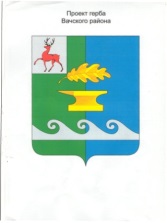      ОТДЕЛ КУЛЬТУРЫ АДМИНИСТРАЦИИ ВАЧСКОГОМУНИЦИПАЛЬНОГО РАЙОНАул. Советская, д.12 а, р.п. Вача, Нижегородской области, 606150       тел: (831-73) 6-17-60             факс 6-26-77 от 14.10.2016 г.  №  _____ на  __________от ___________          информацияАналитическая записка по исполнениюмуниципального задания по учреждениям культуры.   1. Пояснения по исполнению муниципального задания по показателям, характеризующим качество услуги.    По состоянию на 1 октября  2016 года составило выполнения муниципального задания по показателям, характеризующим качество муниципальной услуги к плановому периоду  (%):На 124 % по МБУК «ЦМКС»  На 101 % по МБУК «ЦМБС»На 113 % по МБУК «ВРИКМ»На 100 %  по МБУ ДО «ДШИ»На 110 % по МБУ ДО «ДЮСШ «Арефино»      2. Пояснения по исполнению муниципального задания по общему объему финансирования.       По состоянию на 1октября 2016 года составило выполнения муниципального задания по общему объему финансирования к плановому периоду  (%):На 97 % по МБУК «ЦМКС»На 88 % по МБУК «ЦМБС»На 101 % по МБУК «ВРИКМ»На 90 % по МБУ ДО «ДШИ»На 225 % по МБУ ДО «ДЮСШ «Арефино».Начальник                                                                                                    С.Н.АдикаевИсполнилЩукина Инна Викторовна6-15-09 